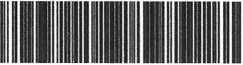 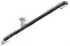 Dodatek č. 2 ke kupní smlouvě č. 5404/22na základě rámcové kupní smlouvy 22-01 /SVOLdle § 2079 a násl. zákona č. 89/2012 Sb. občanského zákoníku, v účinném zněníTímto dodatkem se doplňuje a mění text kupní smlouvy takto:2. Předmět plnění:1. Smluvené množství a cena dříví pro 3. čtvrtletí 20229. Smluvní strany se dohodly, že kupující vyplatí prodávajícímu bonus ve výši xx Kč za každou v období od 1.7.2022 do 30.9.2022 prodávajícím dodanou a osobou provádějící přejímku převzatou atrotunu vlákninového dříví. Podmínkou vyplacení bonusu je splnění dodávek vlákninového dříví k 30. 9. 2022 na min. 90 % objemu dodatku smlouvy. Bonus bude vyúčtován do 31.10.2022 se splatností 45 dní od vystavení faktury. Datum zdanitelného plnění bude datum vystavení faktury na bonus, to znamená říjen 2022. Bonus bude fakturován s DPH.Přepravní podmínkyV případě dohody obou smluvních stran o realizaci dodávek dříví po železnici (vzdálenost nad 180 silničních km) se prodávající zavazuje zajistit na své jméno a náklady „vagónování“. Služba vagónování zahrnuje především tyto úkony: nakládku na silniční dopravní prostředek dopravce v lese či na externím skladě, přepravu do dohodnuté železniční stanice, překládku dříví z dopravního prostředku dopravce do železničního vagónu, náklady dopravce na úklid znečištěné plochy v železničních stanicích v souvislosti s manipulací dřevní hmoty do vagonů a upevnění nákladů vázacím prostředkem k vagonu v případě nakládky nad stěny vozu či klaníce. Na základě této skutečnosti se kupující zavazuje uhradit prodávajícímu za vagónování smluvní cenu ve výši 160,- Kč/Am3za všechny řady železničních vagonů Ea* Laaps, Roos .Snps, Sps a nebo mimořádnou smluvní cenu ve výši 160,- Kč/Am3 za speciální ucelené vlakové soupravy s technologií Innofreight. složené buďto z klanicových vagonů typ GigaWood řady Sggmrrs 90’Gigawood a nebo z vagonů s kontejnerovou nadstavbou typ „Agrotainer“. Úhrada bude provedena za každý změřený a potvrzený Am3 dřevní hmoty osobou pověřenou přejímkou dříví (konečným odběratelem). Kupující může umožnit vagónování i ze vzdálenosti kratší než 180 silničních km, cena vagónování pak bude snížena adekvátně podle navýšení dopravních nákladů. Tuto sníženou cenu vagónování podle jednotlivých stanic si potvrdí kupující s prodávajícím elektronickou poštou. Při ložení dřeva do vagonu se nesmí používat drát ani jiné kovové předměty, ze dříví je nutno odstranit všechny plastové štítky.6. Zvláštní ustanovení:5. Prodávající bere na vědomí, že konečným odběratelem dříví dle této smlouvy je Mondi Stětí a.s. a že množství dříví dodávané prodávajícím kupujícímu dle této smlouvy přímo závisí na odběru dříví konečným odběratelem dle jeho provozních potřeb od kupujícího. Dále prodávající bere na vědomí, že není výhradním dodavatelem dříví pro kupujícího určeného konečnému odběrateli.Pro případ, že dojde k omezení nebo zastavení výroby v závodu konečného odběratele Mondi Stětí a.s., se smluvní strany dohodly, že kupující je oprávněn dle své volby pozastavit dodávku dle této smlouvy po určené časové období anebo omezit množství dodaného dříví. S ohledem na mezinárodní situaci v době uzavření této smlouvy kupující upozorňuje prodávajícího, že důvodem omezení nebo zastavení výroby konečným odběratelem může být též omezení, přerušení nebo zastavení dodávek plynu do závodu konečného odběratele nezaviněné tímto konečným odběratelem. O této skutečnosti a uplatnění a výběru svého práva informuje kupující prodávajícího bez zbytečného odkladu poté, co se o takové skutečnosti dozví. V případě pozastavení dodávky se adekvátně prodlužuje původně sjednaný termín plnění dle této smlouvy. V případě omezení množství dříví určí kupující nedodané (nepožadované) množství dříví prodávajícímu adekvátně v poměru k celkovému množství dříví nedodanému konečnému odběrateli kupujícím z důvodu na straně konečného odběratele. Prodávající s tímto postupem změny termínu plnění, respektive množství dříví souhlasí.Závěrečné ustanoveni5. Dodatek se uzavírá na období od 1.7.2022 do 30.9.2022.Ostatní podmínky smlouvy zůstávají v platnosti.Datum: 1. července 2022ProdávajícíKupující:WOOD & PAPER a.s.Zastoupený:Ing. Tomáš Pařik, předseda představenstvaBank, spojení:CZK: 1011010196/5500EUR: 1011010209/5500IČO/DIČ:26229854/ CZ26229854Zápis v OR:KS v Brně, odd. B, vložka 3439Telefon:+420 546 418 211Adresa:Hlína 138, 664 91 IvančiceEmail:info@wood-paper.czProdávající: Zastoupený: Bank, spojení:Lesy města Dvůr Králové nad Labem s.r.o.Bc. Petr KupskýCZK: 226038589 / 0300Lesy města Dvůr Králové nad Labem s.r.o.Bc. Petr KupskýCZK: 226038589 / 0300IČO/DIČ:27553884 / CZ2755388427553884 / CZ27553884Zápis v OR:C 25764 vedená u Krajského soudu v Hradci KrálovéC 25764 vedená u Krajského soudu v Hradci KrálovéTelefon:Adresa:Raisova 2824, 544 01 Dvůr Králové nad LabemRaisova 2824, 544 01 Dvůr Králové nad LabemEmail:lesydvur@lesydvur.czlesydvur@lesydvur.czW&P SAP ID:10011561001156SortimentMnožství podle sortimentů v AtKč/Atxxxxxxxxxxxxxxxxxxxxxxxxxxxxxxxxxxxxxxxxxxxxxxxxxxxxxxxxxxxxxxxxxxxx